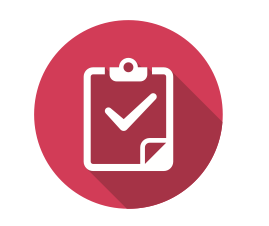 ANEXO I - FICHA DE INSCRIÇÃO DA EXPERIÊNCIANOME DO PROJETO: Instituição Titular realizadora do projeto (pessoa jurídica)Nome da instituição: CNPJ: Endereço da instituição: Cidade: Estado: CEP: Telefone Institucional (com DDD): E-mail Institucional: Site Institucional: Além da Instituição titular, informe os dados das demais instituições participantes do projeto, se houver:Nome da instituição: CNPJ: Endereço da instituição: Cidade: Estado: CEP: Telefone Institucional com DDD: E-mail Institucional: Site Institucional: Dados do responsável pelo Projeto (pessoa física): Nome: Cargo na instituição realizadora do projeto: Função no projeto:Instituição:E-mail(1): E-mail(2):Telefone Celular (com DDD): Telefone Comercial (com DDD): Além do responsável, informe os mesmos dados de outros integrantes da equipe do projeto (se houver).Dados do Projeto:O resumo do projeto deverá ser redigido em até 15 páginas, podendo, além do texto, incluir gráficos, figuras e tabelas. Deverá ser organizado nos seguintes tópicos:Apresentação da instituiçãoJustificativa da intervenção: contexto, situação de saúde, cenário inicialmente identificado, problemas, etc.Objetivos e resultados esperadosAções programadas/realizadasCronogramaBeneficiários alcançados e profissionais participantesResultados atingidos (com preferência por indicadores comprováveis)Perspectivas de aplicação da experiência em benefício de outras instituições e beneficiários A Ficha de Inscrição deverá ser acompanhada de cópia do CNPJ da instituição realizadora do projeto.Deve ser apresentada uma “Declaração de Compromisso” assinada pelo responsável da instituição, na qual é manifestada a concordância da Operadora com todos os termos do Edital do “Laboratório de Inovações sobre Experiências de Atenção Primária na Saúde Suplementar Brasileira” e com a publicação da experiência apresentada, além do compromisso de apresentar os esclarecimentos e dados solicitados pela Comissão. 